
Calling all Student Volunteers!!


Volunteers are needed for set-up/clean-up and a variety of fun activity stations  Our Fun Fair will be held at
St. John Chrysostom School 
800 Joe Persechini Drive
Newmarket, Ontario  L3X 2S6
On Wednesday, June 14, 2017
rain (indoors) or shine (outdoors)!

PLEASE CONTACT US AT:
sjcfunfair@yahoo.ca
We require volunteers from 3:30pm to 9pm for our event; please let us know what times you are available.  Thank you!!!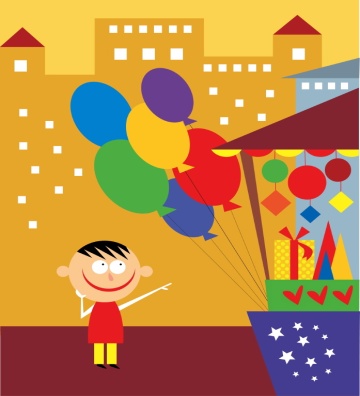 School Fun Fair